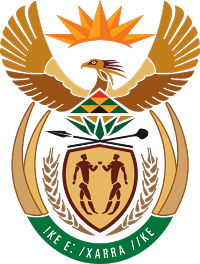 MINISTRY FOR COOPERATIVE GOVERNANCE AND TRADITIONAL AFFAIRSREPUBLIC OF SOUTH AFRICANATIONAL ASSEMBLYQUESTION FOR WRITTEN REPLYQUESTION NUMBER 2015/4145DATE OF PUBLICATION: 20 NOVEMBER 20154145.	Mr B M Bhanga (DA) to ask the Minister of Cooperative Governance and Traditional Affairs:What amount has each metropolitan municipality spent on (a) catering and (b) entertainment in the (i) 2014-15 financial year and (ii) since 1 July 2015?											NW5018EReply:This information has been requested from the metropolitan municipalities and will be communicated to the Honorable Member when it is available.